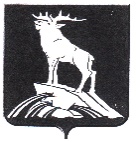 Муниципальное автономное учреждение Детский оздоровительный лагерь«СПУТНИК»юр.адрес:  623070,п.Верхние Серги, Нижнесергинский р-н, Свердловской обл.,ул.Володарского,д.8аИНН 6619015765 КПП 661901001  ОГРН 1136619000682 ОКПО 14509813  ОКТМО 65628163  ОКВЭД 55.90тел.  8-908-9265612,  (34398) 2-41-44  эл.почта: sputnik14@bk.ru                  «Итоги летней оздоровительной кампании – 2023»1. Информация о численности оздоровленных детей.Летом 2023 года в лагере отдохнуло 336 детей Нижнесергинского муниципального района в возрасте от 6,5 до 17 лет.Количество смен работы лагеря – 6.График проведения смен в лагере:2. Тематика смен. Детский оздоровительный лагерь «Спутник» — это совершенно особый мир. Каникулы в таком лагере просто невозможно забыть: дни полные разнообразных активных мероприятий; непередаваемая близость к природе; открытие в себе новых качеств и умений. А еще - песни, танцы, звездное небо и настоящая дружба.Программа деятельности МАУ ДОЛ «Спутник» на 2023 г «Дети Великой России». Воспитание гражданственности, трудолюбия, уважения к правам и свободам человека, любви к окружающей природе, Родине, семье – один из основополагающих принципов государственной политики в области образования, закреплённый в Законе РФ «Об образовании». Существующая система работы с молодежью по формированию патриотических чувств, воспитанию гражданственности, высокой духовности и морально – нравственных качеств успешно проходят и в условиях летнего оздоровительного лагеря. Индивидуальные и коллективные формы работы в лагере осуществляются с использованием традиционных методов (беседа, наблюдение, поручение, конкурсы рисунков, плакатов, утренники, праздники, экскурсии); метод интерактивного обучения (ролевые игры, дискуссии), в которых дети непросто «проходят» что-то, а проживают те или иные конкретные ситуации; методики коллективно-творческого воспитания.Дни единых действий были включены в календарный план воспитательной работы и проводились по единым федеральным методическим рекомендациям и материалам:1 июня - День защиты детей – 56 участников6 июня - день русского языка– 56 участников9 июня - 350 лет со дня рождения Петра I – 56 участников12 июня - День России – 56 участников22 июня - День памяти и скорби – 56 участниковДень Российского движения и молодежи – 56 участниковДень «Орлят России» – 56 участников27 июня -День молодежи - 56 участников;8 июля - День семьи, любви и верности - 56 участников;14 августа - День физкультурника- 56 участников;22 августа - День государственного флага Российской Федерации- 56 участников;27 августа - День российского кино- 56 участников.Основная план – сетка лагеряПРИМЕЧАНИЕ: План работы дорабатывается в лагере, совместно с детьми. Название программы (форм работы) соответствуют тематике смены.Организация взаимодействия лагеря «Спутник»с социальными партнерами.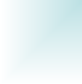 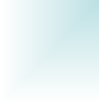 О самых ярких событиях и мероприятиях:  https://sputnik.nasmene.ru/?section_id=5Фотоальбомы: https://sputnik.nasmene.ru/photoalbums3. Выполнение ремонтных работ.-  текущий ремонт столовой (финансирование: областной и местный бюджет 547 343,32 руб.)- текущий ремонт помещений медицинского пункта МАУ ДОЛ «Спутник» (финансирование: областной и местный бюджет 28 836,13 руб.) - текущий ремонт полов в корпусах №3 и №2 МАУ ДОЛ «Спутник» (финансирование: областной и местный бюджет 99 743,00 руб., 456 544,15 руб.)  - текущий ремонт комнат корпусов № 2 и № 3(финансирование: местный бюджет 208 263,40 руб.)4. Обновление материально-технической базы, включая источники финансирования.За счет средств местного бюджета приобретено следующее оборудование: Триммер 12 005 руб.Ширма для сцены 7 304 руб.Стол медицинский 10 315 руб.5. Об организации отдыха и занятости детей особых категорий. В 2023 году лагерь принял 61 ребенка льготной категории, из них:дети-инвалиды и ОВЗ – 1 человек дети участников СВО - 3 человека дети в ТЖС, опекаемые – 57 человек.6. Ссылки на информационные ресурсы МАУ ДОЛ «Спутник»:группа "ВКонтакте» https://vk.com/public195521211сайт  https://sputnik.nasmene.ru/Исполнитель: директор Фадеева Елена Валерьевна+7 (908) 926-56-12сменадата заезда-выезда из лагерякол-во днейкол-во детей, чел.131.05 - 09.061056212.06 - 21.061056324.06 - 14.072156417.07 - 26.071056529.07 - 07.081056610.08 - 30.082156Д	ДеньНаименование мероприятияДень. Заезд в «Спутник». Открытия смены «И снова здравствуйте!»Вечер. Программа знакомства с лагерем «Время юных защитников»День. Великая Россия. «Нет на свете места безопаснее, чем Спутник» - развлекательная программаВечер. Конкурс «Я, будущее  России».День. Символика отряда. Оформление стендов, отрядных уголков.Вечер. «Здоров будешь-все добудешь!» Спортивные соревнования.День. Сила России. Квест «Есть такая профессия спасать людей!»Вечер. Игра по станциям «Всегда готов прийти на помощь»(блицтурнир по противопожарной и электробезопасности)День. История. Квест-игра «Для чего и от чего"Вечер. Конкурс «Я, будущее  России».День. Родной край. Квест-игра «Красоты моей малой Родины» Вечер. Фото-квест  «Мир вокруг нас»День. Спорт наша жизнь. Игровая программа «Первая полоса» Вечер. Игра «Разведшкола» День. Мы выбираем будущее. Конкурс «Самый быстрый и ловкий». Эвакуация (сигнал пожарной тревоги)Вечер. Игра - квест «Профессий Будущего»День. Письмо солдату. Творческая игра «Напиши письмо домой»Вечер. Интеллектуальная игра "Турнир Великих»День. Город моего будущего. Творческая мастерская «Моя профессия»Вечер. Игра - квест «Профессии Будущего»День. Малая Родина. Конкурс «Ремесла родного края»Вечер. Мероприятия «Творчество родного края»День. Наше будущее Конкурс «Мы сами строим жизнь свою»Вечер. Мероприятия «Зарница»День. «Музыка прошлых лет. Викторина «Знаешь ли ты?» Вечер. Конкурс «Битва хоров»День. «Рекордов России» Сдача норм ГТОВечер. Открытие малых олимпийских игр  День. «Твой звездный час» Конкурс «Будь первым»	Вечер. Закрытие олимпийских игр «Спорт наша жизнь»День. Вместе веселее. Съемки видеороликов «Шутки нашего лагеря!»Вечер. Отрядные мероприятия « Мы умеем веселиться»День. Русские красавицы. Конкурс «Красота у каждого своя »Вечер. Мероприятие «Три девицы под …»День. РДДМ. «России верные сыны» Конкурс «Сила и мудрость». Вечер. Мероприятие «Я бы в армию пошел пусть меня научат…».День. Дружба важнее всего. Игра-квест «Если б я был тобой»Вечер.  Концерт «Мы встретимся сново»Закрытие. «Я сделал выбор- Россия»Подведение итогов смены. Мастер класс «Подарок на память»Вечер. «Спасибо нам было вместе хорошо»День. Выезд. « До скорой встречи Россияне»